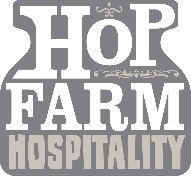 Venue HireVenue CapacityRoom RatesHalf Day = 8am - 12pm/1pm - 5pm - Mid week only Full Day = 8am - 5pm - Mid week onlyShiresHalf Day £325 + VATFull Day £450 + VATWhitesHalf Day £325 + VATFull Day £450 + VATRoundelsHalf day £100 + VATFull Day £150 + VATDrayHalf Day £750 + VATFull Day £1000 + VATEvening and Weekend HireIncludes use of the Bar, and Bar Staff in either of our Whites/Shires or Dray VenueExclusive Weekend Hire 9am-12am£1750+VAT Exclusive Evening Hire 6pm-12am£950+VATRefreshment OptionsUnlimited Tea & Coffee£2.50+VAT pp Fresh Ground Coffee£3.00+VAT ppBacon, Sausage or Egg Baps£2.90+VAT ppBreakfast Pastries£1.50+VAT ppTray of Biscuits (Serves 10)£5.50+VAT eachJug of Apple/Orange Juice£4.50+VAT eachBottled Water£1.50+VAT ppBottle of Cordial£2.50+VAT eachFresh Fruit Basket (Serves 10)£21.00+VAT eachHomemade Shortbread & Cookies£2.00+VAT ppHomemade Brownies & Flapjacks£3.50+VAT ppHomemade Cakes & Scones£4.50+VAT ppFood Options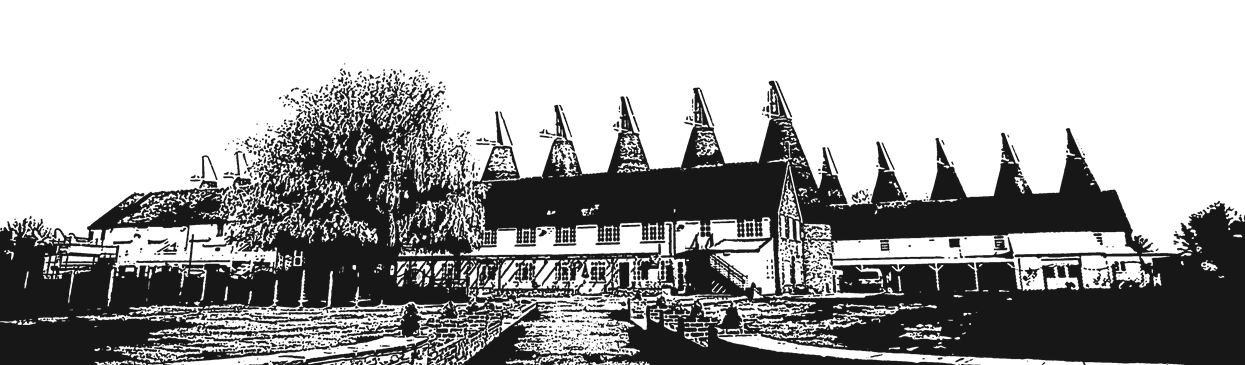 Price includes all table linin and napkins requiredFinger Buffet£10.25+VAT ppBBQ Buffet (Min 30 Guests)£16.60+VAT pp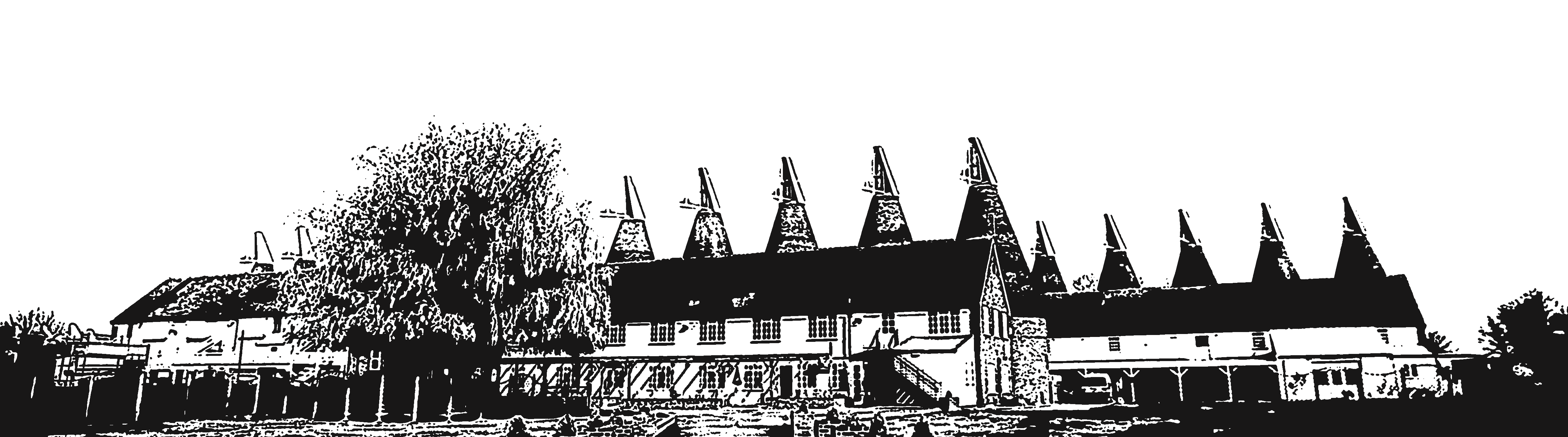 Hot Fork Buffet£15.25+VAT ppHog Roast Buffet(Min 80 Guests)£14.15+VAT ppSandwich/Wraps & Tortilla Crisps£4.95+VAT pp3 Course Sit Down Dinner(Min 30 Guests)£31.95+VAT pp*Add a Desert Table for just £3+VAT per person*Function RoomThe DrayDray MarqueeWhitesShiresRoundelU-Shape7070302015Boardroom8090403018Theatre4003401503025Classroom1501201202015Cabaret200250120n/a10Dinner Dance1502009040n/aReception300450200200n/a